RALLYE AÏCHA DES GAZELLES: 3 DUSTER SUR LE PODIUM AU TERME D’UNE AVENTURE HUMAINE INTENSE Un triplé gagnant pour Duster!Une autre vision de la compétition automobile, sans superflu.Une aventure humaine emprunte de solidarité et de responsabilité. UN TRIPLÉ GAGNANT POUR DUSTERC’est victorieux que l’équipage 310 (Hajar Elbied et Malika Ajaha) a terminé la 31ème édition du Rallye Aïcha des Gazelles faisant fi de centaines de kilomètres de dunes et de terrains rocheux, des crevaisons et même d’une tempête de sable. Les Duster des équipages 301 & 304, également soutenus par Dacia, viennent compléter le podium pour leur première participation au Rallye. L’ultime retour au Bivouac s’est fait sous les klaxons et les cris de joie, le sourire gagnant les visages fatigués mais heureux de Hajar, Malika, Juliette, Marie, Sabine et Isabelle. Nos 3 équipes ont vécu pleinement leur rêve d’aventure et de dépassement de soi. Grâce à cette nouvelle victoire, Dacia Duster demeure invaincu depuis 2017 dans la catégorie Crossover. UNE AUTRE VISION DE LA COMPÉTITION AUTOMOBILE, SANS SUPERFLULe Rallye Aïcha des Gazelles est une compétition atypique dont la volonté est de revenir à des essentiels : l’humain, le sport, la nature. Pour cela, le challenge repose sur un concept de navigation « à l'ancienne » à l'aide d'une simple carte et d'une boussole. C’est un rallye sans chronomètre, sans GPS pour lequel la vitesse n’est pas un critère de classement. Il faut savoir maîtriser la conduite hors-piste et tracer son chemin afin de réaliser le moins de kilomètres possible pour relier les différentes balises. Sans compromis sur la fiabilité et la robustesse, Duster démontre chaque année qu’il est taillé pour affronter ce type de défi.«Félicitations à nos Gazelles pour ce triplé Dacia Duster! Nous sommes très fiers d’elles qui ont fait preuve de persévérance et d’esprit d'équipe : des valeurs que nous partageons chez Dacia» Denis Le Vot, Directeur général des marques Dacia & LadaUNE AVENTURE HUMAINE EMPRUNTE DE SOLIDARITÉ ET DE RESPONSABILITÉLes Gazelles défendent des causes qui leur sont chères, certaines à travers des associations caritatives comme Marie Dumas et Juliette Crépin de l’équipage 301 avec Solidarité Féminine, association marocaine qui aide les mères célibataires.Au niveau environnemental, l’évènement s’est doté d’un Comité de Responsabilité Sociétale et Environnementale. L’objectif est de créer un contexte favorable à la collaboration entre les entreprises partenaires pour mutualiser les idées et accélérer les développements en matière d’environnement. Il existe aussi une « charte de bonne conduite environnementale » destinée à responsabiliser tous les acteurs présents sur l'événement. Enfin, depuis 2010, le Rallye Aïcha des Gazelles du Maroc est la seule compétition automobile au monde à avoir obtenu une norme environnementale: la norme Iso 14001.Communiqué de presse11/04/2022CONTACTS MÉDIAS:CONTACTS MÉDIAS:Karin KirchnerDirectrice de la communicationkarin.kirchner@renault.com – 044 777 02 48Maryse LüchtenborgAttachée de communicationmaryse.luechtenborg@renault.com – 044 777 02 26À PROPOS DE DACIA: Dacia est constructeur automobile depuis 1968. Depuis 2004, la marque offre le meilleur rapport qualité-prix du marché en Europe et dans les pays méditerranéens. Dacia redéfinit sans cesse ce qui est essentiel et s’impose en précurseur lorsqu’il s’agit de créer des véhicules fiables, simples et polyvalents correspondant au mode de vie de ses clients.Grâce à ces valeurs, les modèles Dacia sont devenus des références en matière de mobilité abordable: avec Logan, la voiture neuve au prix d’une occasion. Avec Sandero, la voiture la plus vendue sur le marché européen des clients particuliers. Avec Duster, le premier SUV abordable. Et avec Spring, le précurseur de l’électromobilité abordable en Europe. Dacia est une marque du Groupe Renault et est présente dans 44 pays. Dacia a vendu plus de 7,5 millions de véhicules depuis 2004.Présente en Suisse depuis 2005, la marque Dacia est importée et commercialisée par Renault Suisse SA. En 2021, 6'385 nouvelles voitures particulières et véhicules utilitaires légers Dacia ont été immatriculés en Suisse. Les best-sellers de la marque sont Sandero et Duster. Le premier véhicule électrique de la marque, Dacia Spring, est arrivé sur le marché en 2021. Le réseau de distribution évolue continuellement et compte désormais 102 partenaires qui proposent les produits et services de la marque dans 119 points de vente.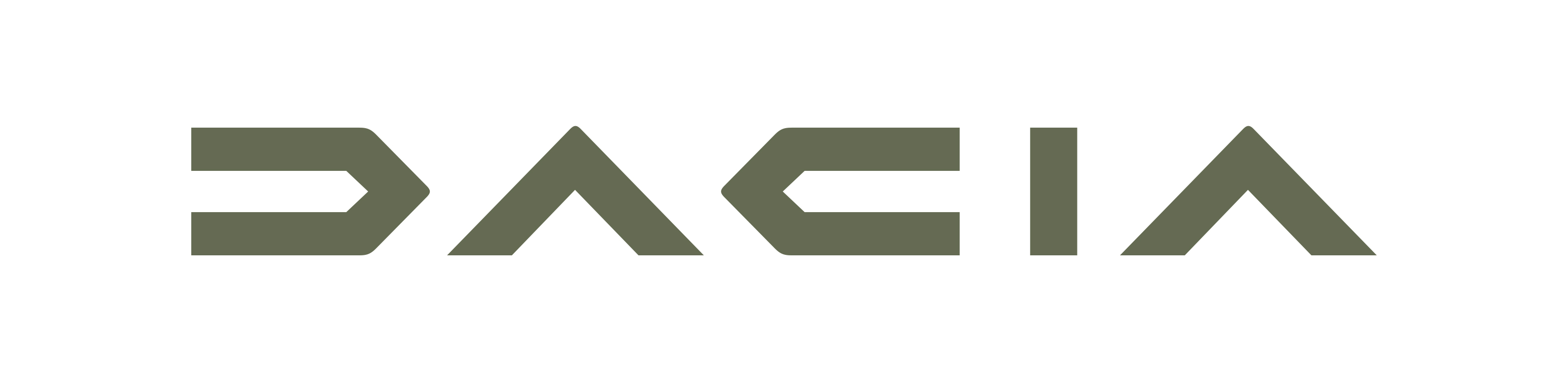 